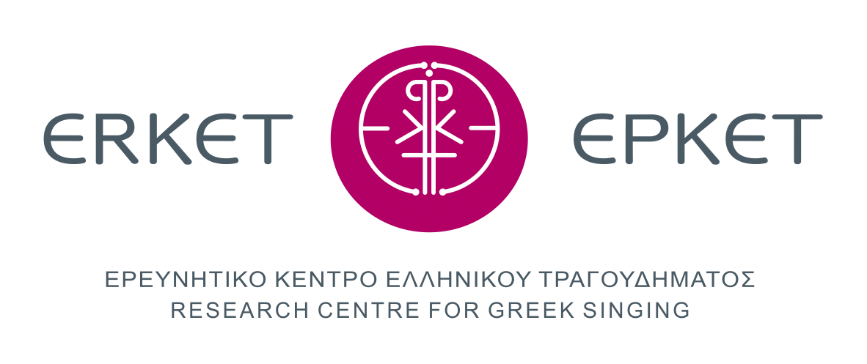 διεύθυνση: Γ. ΒΕΝΤΟΥΡΗ 51γ, 155.62 ΧΟΛΑΡΓΟΣτηλέφωνο & φαξ: 210.6519697ηλεκτρονική διεύθυνση: www.erket.orgηλεκτρονικό ταχυδρομείο: info@erket.org
Αίτηση Παραχώρησης Αρχειακού Υλικούγια το ιδιωτικό αρχείο των Συνόλων από τις δράσεις τους στο FolCalFestΕν , τη Προς: ΕΡ.Κ.Ε.Τ. – Τμήμα Αρχείων, Τομέας ΔιαχείρισηςΠαρακαλώ όπως μου παραχωρηθούν αντίγραφα:  από την παρουσίαση συνόλου (σύλλογος με υπόσταση Ν.Π.Ι.Δ. ή συλλογικότητα χωρίς νομική υπόσταση) που εκπροσωπώ/εποπτεύω και έλαβε μέρος:όνομα συνόλου/συλλογικότητας: στο  Δηλώνω υπεύθυνα και δεσμεύομαι ότι η διαδικασία της αναπαραγωγής ή της χρήσης των αρχειακών τεκμηρίων θα γίνει σύμφωνα με τους Όρους και τις Προϋποθέσεις περί Αναπαραγωγής και Χρήσης Αρχειακού Υλικού του ΕΡ.Κ.Ε.Τ., τις διατάξεις των οποίων έχω λάβει υπόψιν μου και οφείλω να τους σεβαστώ και να τους τηρήσω στο απόλυτο.ΣΤΟΙΧΕΙΑ ΑΙΤΟΥΝΤΟΣ:Όνομα:  			Επίθετο: Ταχυδρομική Διεύθυνση: Ταχυδρομικός Κώδικας: 	Πόλη: Αστυνομική Ταυτότητα:     	Ημερομηνία Έκδοσης:  
Αρχή Έκδοσης: Τηλέφωνο:  		Φαξ: 	Κινητό: Ηλεκτρονική Διεύθυνση Εποπτεύοντος/Εκπροσώπου: Προσωπική Ιστοσελίδα: Προσωπικά Κοινωνικά Δίκτυα: ΣΤΟΙΧΕΙΑ ΣΥΛΛΟΓΟΥ:Σύλλογος/Συλλογικότητα: Ταχυδρομική Διεύθυνση Έδρας Συλλόγου/Συλλογικότητας: Τηλέφωνο Συλλόγου:  	Φαξ Συλλόγου: Ηλεκτρονική Διεύθυνση Συλλόγου/Συλλογικότητας: Ιστοσελίδα Συλλόγου/Συλλογικότητας: Κοινωνικά Δίκτυα Συλλόγου/Συλλογικότητας: Α.Φ.Μ. Συλλόγου:  				Δ.Ο.Υ.:  Α.Φ.Μ. Εκπροσώπου Συλλογικότητας: 	Δ.Ο.Υ.: Θέση στο Σύλλογο/Συλλογικότητα που εκπροσωπώ/εποπτεύω: Ο Αιτών / Η ΑιτούσαΕπώνυμο ολογράφως: Υπογραφή: 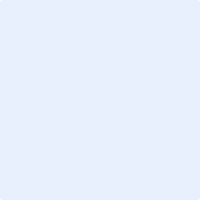 Σφραγίδα Συλλόγου (δεν απαιτείται για Συλλογικότητες): ΕΡ.Κ.Ε.Τ. – ΤΜΗΜΑ  ΕΡΕΥΝΩΝ & ΑΡΧΕΙΟΥΌροι & Προϋποθέσεις Αναπαραγωγής / Χρήσης 
Αρχειακών ΤεκμηρίωνΑπαιτείται γραπτή υποβολή σχετικής αίτησης προς το Τμήμα Ερευνών & Αρχείων του ΕΡ.Κ.Ε.Τ. τουλάχιστον ένα μήνα μετά την ημέρα παρουσίασης του συνόλου/συλλογικότητας.Στην αίτηση πρέπει να συμπληρωθούν υποχρεωτικά όλα τα πεδία, ανάλογα με την περίπτωση νομικού πλαισίου κάθε συνόλου (Ν.Π.Ι.Δ. ή χωρίς νομική υπόσταση). Εξαιρούνται τα πεδία «φαξ», “κοινωνικά δίκτυα» και «ιστοσελίδα», εφόσον δεν υπάρχουν.Η παραχώρηση του υλικού δίνεται αποκλειστικά και αυστηρά για ιδιωτική χρήση, όσον αφορά:  το αρχείο του συλλόγου/συλλογικότητας.Για οποιαδήποτε άλλη χρήση απαιτείται η άδεια από το ΕΡΚΕΤ, κατόπιν εγγράφου αιτήματος του ενδιαφερόμενου προς το Τμήμα Αρχείων.Το υλικό που παραχωρείται έχει την εξής μορφή και ποιότητα:κινηματογραφικά αρχεία – μορφή mp4 – ανάλυση HD 720p,φωτογραφικά αρχεία – μορφή jpg – μέγεθος 1024 long edge.Δεν επιτρέπεται καμίας μορφής επεξεργασία (editing) του υλικού.Δεν επιτρέπεται η αλλοίωση του υλικού, έτσι ώστε να μην είναι διακριτά τα credits (λογότυπα, ονόματα συντελεστών) παραγωγών, διοργανωτών, τεχνικών, καλλιτεχνών, συμμετεχόντων.Δεν επιτρέπεται η χρήση του για τη δημιουργία νέων, φωτογραφικών, γραφιστικών (κολάζ, αφίσες κ.α.), ακουστικών και οπτικοακουστικών έργων (video σε servers κοινωνικών δικτύων τύπου youtube, facebook, instagram κ.ο.κ.).Έχετε τη δυνατότητα κοινοποίησης του υλικού μέσω των επίσημων ιστοσελίδων του ΕΡ.Κ.Ε.Τ. (θα σας δοθεί σχετικός σύνδεσμος). Δεν επιτρέπεται η αυτόνομη ανάρτηση υλικού σε servers οπτικοακουστικών μέσων και κοινωνικών δικτύων (π.χ. Facebook, Instagram, Youtube, Vimeo, DailyMotion, SoundCloud, MySpace κ.ο.κ.). Το υλικό που παραχωρείται αποτελεί πνευματική ιδιοκτησία του ΕΡ.Κ.Ε.Τ. από τις δράσεις του ως ερευνητικός φορέας και ως πολιτιστικός παραγωγός. Επί του προκείμενου ισχύουν όλες οι νομικές διατάξεις περί άδειας παραχώρησης αναπαραγωγής ή χρήσης και περί πνευματικής ιδιοκτησίας όπως αυτές ορίζονται από την Ελληνική Νομοθεσία. Το γεγονός αυτό απαγορεύει ρητά στον χρήστη την παραχώρηση και την εμπορία σε τρίτους, υλικού που υπόκειται στις Αρχειακές Συλλογές του ΕΡ.Κ.Ε.Τ.Ο Υπογράφων / Η ΥπογράφουσαΕπώνυμο ολογράφως: Υπογραφή: Σφραγίδα Συλλόγου (δεν απαιτείται για Συλλογικότητες): 